О внесении изменений в правила землепользования и застройки Андрюковского сельского поселения Мостовского районаРуководствуясь Градостроительным кодексом Российской Федерации, решением Совета муниципального образования Мостовский район от 29 декабря 2015 года № 36 «О передаче полномочий органа местного самоуправления муниципального района органам местного самоуправления поселений на 2016 год», решением Совета Андрюковского сельского поселения от 30 декабря 2015 года № 74 «О принятии части полномочий органа местного самоуправления муниципального района органами местного самоуправления Андрюковского сельского поселения на 2016 год», Уставом Андрюковского сельского поселения Мостовского района, рассмотрев представленный главой администрации Андрюковского сельского поселения Мостовского района проект внесения изменений в правила землепользования и застройки Андрюковского сельского поселения, в части корректировки градостроительных регламентов, Совет Андрюковского сельского поселения РЕШИЛ:1. Внести изменения в правила землепользования и застройки Андрюковского сельского поселения Мостовского, утвержденные решением Совета Андрюковского сельского поселения Мостовского района от 6 ноября 2013 года № 158 «Об утверждении правил землепользования и застройки Андрюковского сельского поселения Мостовского района», согласно приложению к настоящему решению. 2. В двухнедельный срок направить копию правил землепользования и застройки Андрюковского сельского поселения Мостовского района в департамент по архитектуре и градостроительству Краснодарского края, в порядке предусмотренном статьей 8.1 Градостроительного кодекса РФ. 3. В течение семи дней направить копию правил землепользования и застройки Андрюковского сельского поселения Мостовского района в администрацию муниципального образования Мостовский район для размещения в информационной системе обеспечения градостроительной деятельности, в порядке предусмотренном статьей 57 Градостроительного кодекса РФ.4. В десятидневный срок со дня утверждения правил землепользования и застройки Андрюковского сельского поселения Мостовского района  обеспечить доступ к утвержденным материалам проекта на официальном сайте Федеральной государственной информационной системы территориального планирования. 5. Опубликовать настоящее решение в районной газете «Предгорье» и на официальном сайте администрации Андрюковского сельского поселения Мостовского района в сети «Интернет».6. Контроль за выполнением настоящего решения оставляю за собой.7. Решение вступает в силу со дня его официального опубликования.Глава Андрюковскогосельского поселения                                                                  Е.В.Кожевникова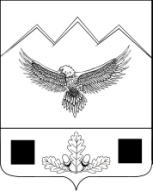 СОВЕТ АНДРЮКОВСКОГО СЕЛЬСКОГО ПОСЕЛЕНИЯМОСТОВСКОГО РАЙОНА РЕШЕНИЕот 07.04.2017                                                                     № 135станица Андрюки